          Куда сходить в Ярославле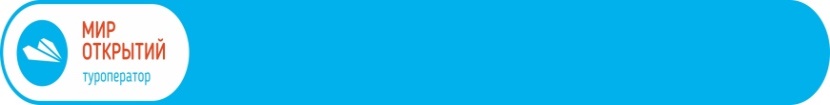 Волжская набережнаяЭто самая известная ярославская улица. Она растянулась вдоль правого берега Волги на три километра. Если прогуляться вдоль улицы, можно увидеть множество памятников архитектуры и знаменательных мест. Автобус: от ж/д вокзала № 139, 140, маршрутки № 99, 143(до остановки «Красная площадь»).Церковь Ильи ПророкаОна стоит в центре главной площади города.Адрес: пл. Советская 7Автобус: от ж/д вокзала № 139, 140, маршрутки № 99, 143(до остановки «Красная площадь»).Спасо-Преображенский монастырьАдрес: площадь Богоявленская пл 25Автобус: от ж/д вокзала №8, 76, 176 (до остановки «Комсомольская»).Ярославский Художественный музейРежим работы: 10.00-17.00Адрес: ул. Волжская набережная 23  Телефоны: (4852) 30-35-04Автобус: от ж/д вокзала № 139, 140, маршрутки № 99, 143(до остановки «Красная площадь»).Музей «Музыка и время»Распологается в купеческом особняке на набережной реки Волга. В музее представлена коллекция старинных музыкальных инструментов, часов, колоколов, утюгов, золотофонных икон. Режим работы: 10.00 - 19.00Адрес: ул. Волжская набережная 33аТелефон: (4852) 32-86-37Автобус: от ж/д вокзала № 139, 140, маршрутки № 99, 143(до остановки «Красная площадь»).Парк тысячелетия ЯрославляПарк Тысячелетия Ярославля – один из самых красивых парков города, открылся в юбилейном 2010 году. Популярное место отдыха горожан и туристов находится на Которосльной набережной и является частью масштабного комплекса «Сити-Парк».Адрес: ул. Которосльная НабережнаяАвтобус: от ж/д вокзала №72 (до остановки «Чайковского»).Ярославский зоопаркОтличное место для отдыха всей семьёй. Это ландшафтный зоопарк, в котором животные чувствуют себя комфортно, вольеры максимально соответствуют их потребностям. Режим работы: 10.00-21.00 (кассы закрываются в 20.00) Адрес: ул. Шевелюха 137 Телефон: (4852) 74-04-11Автобус: от ж/д вкозала – № 127; от «Красной площади» – № 21, 34, 121Ярославский планетарийВ современном здании расположился целый комплекс, включающий: 3D планетарий, обсерваторию, музей "Истории космонавтики", развлекательный комплекс "Транс-Форс" с аттракционами. Режим работы: 9.00 – 21.00Адрес: ул. Чайковского ЗТелефон: (4852) 72-82-00Автобус: от ж/д вокзала - № 72Музей истории города ЯрославляРасположен он в самом сердце города -  на живописной Волжской набережной. Здание - ценный экспонат конца 19 века.Режим работы: с 10:00 до 18:00Адрес: г. Ярославль, Волжская набережная, д. 17. Телефон: +7 (4852) 30-41-75.Ярославский дельфинарийШоу-программа дельфинария – захватывающее и неподражаемое действие. Артисты с удовольствием выполняют постановочные трюки: прыгают через обруч, крутят мячи на носу, играют ими в футбол и даже рисуют красками! Морские котики играют на саксофоне и скрипке, дельфины и белухи крутятся в вальсе.Расписание шоу-программ: 11.00, 14.00, 17.00 (сеансы программ зависят от дня недели, рекомендуем уточнять по телефону)Адрес: пос. Дубки, ул. Школьная 1-аТелефон: (4852) 67-95-10, 43-00-03Автобус (с пересадкой): от ж/д вокзала №76 и 176 до остановки «Арена 2000», пересадка на автобус №104 до остановки «Дубки»Музей «Мой любимый мишка»Так называется небольшой музей, расположенный в центре Ярославля. Его экспозиция – коллекция из 700 игрушечных и сувенирных медведей.Режим работы: вт-сб 11:00-19:00Адрес: ул. Почтовая, 8. Тел.: +7 (485) 272-59-93.Автобус: от ж/д вокзала троллейбус № 5 (ост. «Богоявленская площадь»).Часовня Казанской иконы Божией МатериРасполагается на Которосльной набережной.Памятник основателю города Ярославу Мудрому – стоит на площади Богоявления.Оба эти объекта изображены на 1000- рублевой купюре.Памятник медведю в ЯрославлеПопулярный памятник, каждый турист старается потереть его и загадать желание.Адрес: ул. Первомайская (напротив Спасо-Преображенского монастыря).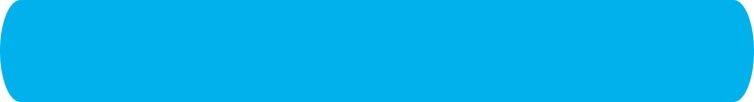 